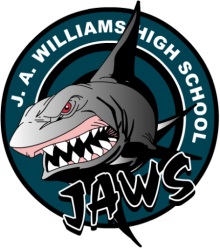 Outdoor Education 9Instructor: Mr. Wainman	Contact info: (780) 623-4271,  mitch.wainman@nlsd.ab.caResources Students will read a variety of material that will be supplied through the classroom.  Any reading material related to outdoor education, outdoor living, sustainability, edible foods in nature, shelter building, etc. is considered an asset. Course ObjectivesStudents will:Acquire skills through a variety of lessons related to the outdoor environment that will allow you to survive/be safe in the outdoors in any seasonUnderstand the importance of protecting nature and respecting the land in our community, province, and countryInteract positively with their peers, take leadership roles in group settingsUnderstand the importance of being prepared for trips into the wildernessUnderstand the importance of outdoor activities as part of a healthy personal lifestyleDevelop decision making skills Issues Specific to CourseRules and Regulations:You attend every day and participate in all activities.You arrive on time and quickly change (when necessary) so class may commence.You wear appropriate dress for the activities. If we are in the gym, shorts, shoes, T-shirt, no boots/sandals. If we are outdoors, dress appropriately for the weather conditionsIf in the gym, no food or drink allowed.If you are to be absent, a parent/guardian must notify the office, if no contact is made with the office it is an unexcused absence.If you are going away for an extended period of time (vacation, etc.) please let Mr. Wainman know well in advance so a project can be made for assessmentCell phones: There are one or two projects where a camera is needed. If you are caught using your phone for anything other than the camera purpose, I will take it for the day. Only under extreme circumstance will you be allowed to have your phone on you during class time. When regular class is being held your phone will be in your locker, not in class, as it only serves as a distraction for your learning and others learning.Bathroom breaks/water breaks:  You are allowed to go for a break to the washroom or for a drink, however only one student out at a time. If I find that you have decided to go for a walk, cruise the halls, or do anything other than have a drink/use the washroom and return, there will be disciplinary action that will be dealt with by our administration. This is high school. I do not expect that I have to monitor your every move. When I ask for an assignment to be done, a book to be read, a video to be watched or anything else that a class activity may constitute,  I EXPECT that it will be done with proper etiquette and respect for those around you. If you have difficulty in completing activities in this class, you will be warned once (followed by a phone call home), if I have to ask you twice, you will have a meeting with your parents/guardians and I. If there is a third time, you will be referred to the office and not be allowed back into class until you have proven that you can become a successful and contributing member of the group.You will be offered an in class survey, prior to the beginning of our course. You will also complete an exit survey after you have completed the course. This is for my professional growth as a teacher and for data purposes for our school. EvaluationYou will be evaluated through how you act in class, how you respond to your classmates, how well you work with your classmates, individual work, comprehension of material, projects and attitude. These are not marked on a percentage scale; the grades are given to you on a four tier system:Exemplary- This is the highest grade attainable in Grade 9 options class, awesome work!Proficient- This is the second highest mark attainable; you understand the majority of the material!Emerging- This means you have passed the course, but could improve on a few things.Not Yet- This is means that you still need more time in the course to understand the material. Assessment PolicyAll students will have equal and fair opportunity to complete missed assessments, should the assessment not be able to be completed for a lengthy period of time, other accommodations will be arranged.  